PropósitoEstablecer los lineamientos para tomar acciones que eliminen las causas de No Conformidad de los Sistemas de Gestión con objeto de prevenir la recurrencia.AlcanceAplica a todos los Institutos o Centro del TecNM.Políticas de operación.Las Acciones Correctivas pueden surgir a partir del análisis de las causas que originan las No Conformidades encontradas que provengan de:Auditorías Internas.Auditorías Externas.Análisis de Datos.Análisis de la Eficacia de los Procesos.Seguimiento a la Revisión del SGC /SGA por parte de la Alta Dirección.Análisis de Quejas y/o Sugerencias de los clientes.Identificación de Producto No ConformeAuditorías de Servicio.Análisis de Ambiente de TrabajoIncumplimiento a las declaraciones de los manuales del SGC/SGA. 3.1.11Incumplimiento a los requisitos de la norma aplicable.3.2. La/él RS debe ser informado en todo momento acerca de las  No Conformidades detectadas  y de  las Acciones Correctivas implementadas en la organización para eliminar la No Conformidad.El análisis de la Causa Raíz de las No Conformidades debe ser realizado por los responsables del proceso al que pertenece ésta, en el seno del Comité de Calidad y/o del Comité Ambiental según sea necesario y determinar la acción correctiva o corrección de la misma.Es responsabilidad de los Subdirectores dueños del proceso al que impacta la No conformidad verificar la efectividad de las Acciones Correctivas o correcciones implementadas.Las Acciones Correctivas son consideradas como concluidas una vez que hayan sido verificadas y evaluadas por los comités responsables, así como al eliminar las causas que dieron origen a las No conformidades.La/él RS es responsable de Informar al Director/a del Instituto Tecnológico o Centro y al Coordinador del SGC/SGA a nivel central, sobre el estado que guardan las Acciones Correctivas implementadas en el Instituto Tecnológico o Centro.Diagrama del procedimientoÁrea Responsable	Comité de Calidad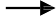 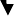 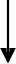 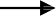 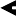 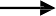 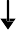 /Ambiental/SubdirectoresResponsable del sistemaDirector/a del Instituto o Centro/ Coordinador/a del SG en TecNM3Realiza análisis de causa y requisita RAC.NO¿Elimina las causasde la NC?	SIRACTérminoDescripción del procedimientoDocumentos de referenciaRegistrosGlosarioAcción Correctiva: Acción tomada para eliminar la causa de una No Conformidad detectada u otra situación indeseable en la operación de los SG.Corrección: Acción tomada para eliminar una No conformidad detectada.AnexosN/ACambios de esta versiónCONTROL DE EMISIÓNCONTROL DE EMISIÓNCONTROL DE EMISIÓNELABORÓREVISÓAUTORIZÓArq. Oswaldo Leyva ChávezResponsable de SistemasArq. Oswaldo Leyva ChávezCoordinador del SGDr. José Javier Torres HernándezDirector del Instituto Tecnológico de la Zona OlmecaFirma: Firma: Firma: Febrero de 2020Febrero de 2020Febrero de 2020Secuencia de etapasActividadResponsable1. Revisa No Conformidades.Revisa No Conformidades detectadas derivada de las fuentes declaradas en la política de operación 3.1 e informa al Comité de Calidad/ Ambiental.Solicita a l a/ é l Responsable del sistema análisis de causa raíz para identificar la causa  de  la  NC  y Programar Reunión de Comité de Calidad / Ambiental para llevar a cabo el análisisde la causa raíz.Área Responsable.2. Evalúa necesidad de implantar acciones.Analiza la No Conformidad detectada y se determina la necesidad de llevar a cabo una corrección o una acción correctiva.Si se lleva a cabo una corrección se informará a la/el responsable del sistema para su control y liberación.En caso de llevar a cabo una acción correctiva se selecciona la técnica estadística (lluvia de ideas o Ishikawa) a utilizar para realizar el análisis de la causa raíz.Área responsable.3. Realiza análisis de causa y requisita RAC.Identifica la causa raíz que dio origen a la No Conformidad y solicita al área responsable evalúe la necesidad de abrir un RAC, si es necesario.Elabora Requisición de Acción Correctiva ITZO-TecNM-CA-PG-005-01 y definen las acciones correctivas a implantar.Comité Calidad / Ambiental/Subdirectores/ Área responsable4. Implanta acciones correctivas.Implanta acciones con el fin de prevenir que las No Conformidades vuelvan a ocurrir.Da Seguimiento a las Acciones implementadas y supervisa que las acciones determinadas se hayan implementado.Registra resultados de las acciones tomadas en él, Informa de  manera periódica a la/él Responsable del sistema acerca de los resultados de las acciones tomadas para  eliminar  la No Conformidad o prevenir su recurrencia.Área Responsable.Nombre	del	documento: Procedimiento para Acciones CorrectivasCódigo: ITZO-TecNM-CA-PG-005Nombre	del	documento: Procedimiento para Acciones CorrectivasRevisión: OReferencia	a	la	norma ISO 9001:2015 10.2.1ISO 14001:2015 10.2Página 1 de 55. Evalúa eficacia de acciones correctivas.Recibe el informe de resultados de las acciones y requisita Formato Electrónico para el Estado de Acciones Correctivas (pantalla de captura) para ITZO-TecNM-CA-PG- 08-03 con el fin de llevar un control del estado que guardan las acciones implantadas.Solicita a los miembros del Comité de Calidad / Ambiental que revisen dicha efectividadComité de Calidad/ Ambiental / Subdirectores.6. Revisa Efectividad de las Acciones Tomadas.6.1 Revisa la efectividad de las Acciones Correctivas implantadas e informa a la/el Responsable del sistema.SI son efectivas informa a la/el Responsable del sistema p a r a que registre el avance y/o cierre de la RAC. NO son efectivas regresa a etapa 2.Comité de Calidad. / Ambiental/Subdirectores.7. Registra, cierra RAC y elabora informe.Registra el avance de las acciones implementadas y cuando hayan alcanzado el 100%, cierra RAC y anota la fecha de cierre en formato ITZO-TecNM-CA-PG-005-01 y Formato Electrónico para Estado de Acciones Correctivas (pantalla de captura) ITZO-TecNM-CA-PG-07-03.Informa al Director del Instituto Tecnológico o Centro y al Coordinador del SGC en la Revisión por la Dirección a nivel central, acerca del estado de las Acciones Correctivas.NOTA: Esta información sirve de entrada para la Revisión por la Dirección. (Ver programa de Rev. por la Dirección).Responsable del sistema en el Instituto Tecnológico oCentro.8. Recibe información.Recibe el informe sobre el estado que guardan las Acciones Correctivas para proponer y establecer acciones de mejora al sistema.Término.Director de Instituto Tecnológico o Centro/ Coordinación General del SGCDocumentosManual de Calidad.Planes de Calidad.Informes de Auditorias.Identificación, Registro y Control del Producto No Conforme.Informe de Resultados de las Auditorias de Servicio.Resultados de la encuesta para la determinación y gestión del ambiente de trabajo.Procedimiento del SGC para la Atención de Quejas y/o Sugerencias.RegistrosTiempode   RetenciónResponsable de conservarloCódigo de registroRequisición de Acciones Correctivasy/o Correcciones.1 añoResponsable del ÁreaITZO-TecNM-CA-PG-005-01Formato Electrónico para Estado de Acciones Correctivas.1 añoResponsable del sistemaITZO-TecNM-CA-PG-007-03Número de RevisiónFecha de actualizaciónDescripción del cambioOMayo 15, 2017.ORIGINAL. Creación del TecNM y actualización a la Norma ISO 9001:2015 e ISO 14001:2015.